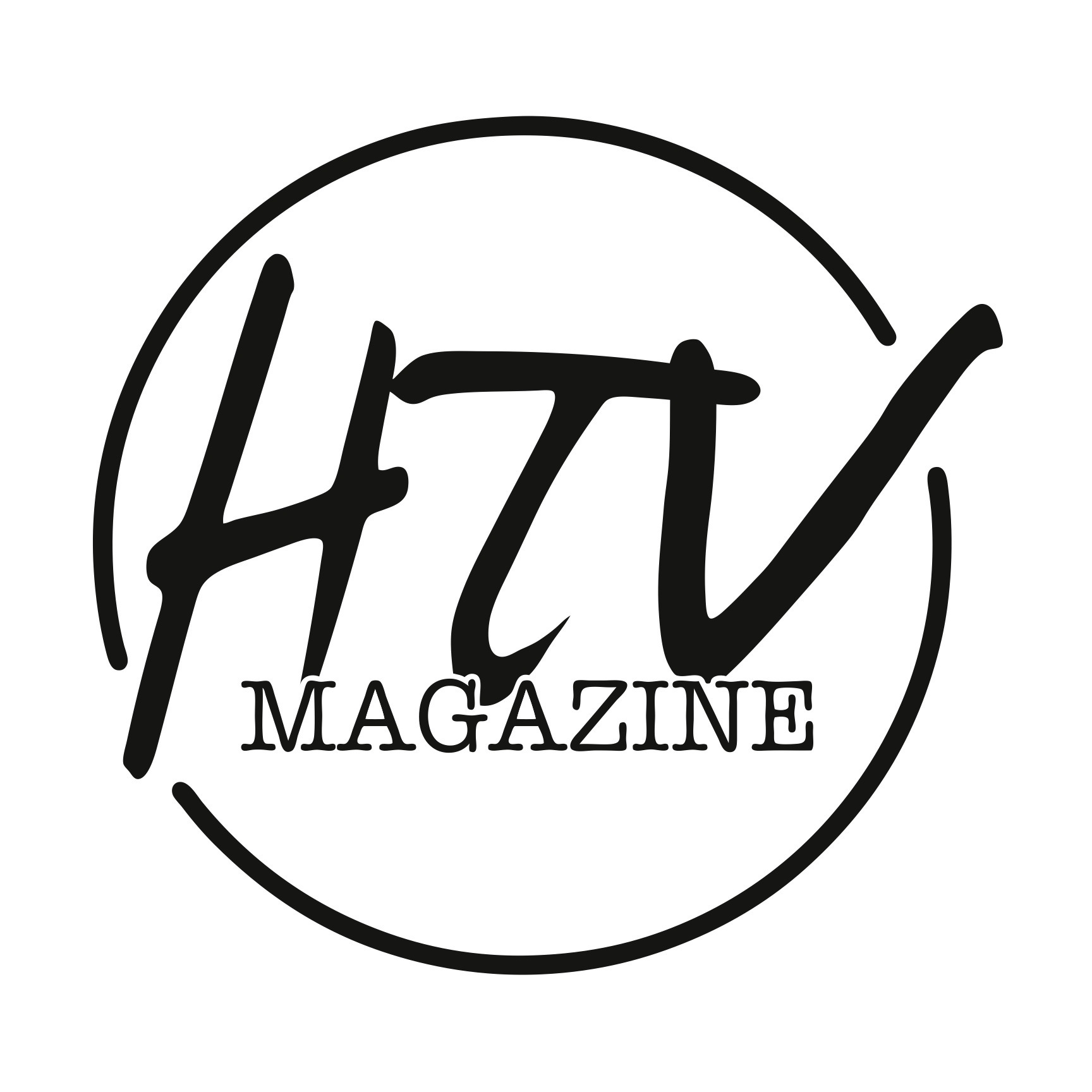 htvbuzz.com       @htvbuzz        facebook.com/htvmagazineFor Coach Atch Who do you feel is the most memorable character in the story, and why?2. Cite an example of “nat-sound-pops” used in the story.3.  Why was it probably easier to shoot this story at a team practice instead of at a game? Was there someone else you might have interviewed for the story?  Explain.5.  This story happens seven months after Coach Atch’s tragic accident.  Why might that have been better for those involved?